Задание подготовлено в рамках проекта АНО «Лаборатория модернизации образовательных ресурсов» «Кадровый и учебно-методический ресурс формирования общих компетенций обучающихся по программам СПО», который реализуется с использованием гранта Президента Российской Федерации на развитие гражданского общества, предоставленного Фондом президентских грантов.РазработчикиКошкаров Алексей Владимирович, ГБПОУ СО «Тольяттинский социально-экономический колледж»Белякова Наталья Сергеевна, ГБУ ДПО Самарской области Центр профессионального образованияМДК.01.03 Техническое обслуживание, ремонт, монтаж отдельных узлов в соответствии с заданием (нарядом) системы отопления и горячего водоснабжения объектов жилищно-коммунального хозяйстваТема: Установка приборов системы отопленияВы, студент 3-го курса по профессии «Мастер по ремонту и обслуживанию инженерных систем жилищно-коммунального хозяйства». Вас назначили наставником студента 2-го курса. Вашему подопечному было дано задание произвести сварку полипропиленовых труб подключения отопительного прибора и монтаж отопительного прибора. Так случилось, что вы смогли присоединиться к своем подопечному на стадии монтажа, когда он уже завершил сварочные работы.Внимательно изучите бланк оценки. Рассмотрите фотофиксацию работы второкурсника.Проанализируйте выполнение трудовых действий при монтаже отопительного прибора и качество сварочных работ.Заполните бланк. В графе «Комментарии» поясняйте отрицательные оценки.Источник 1Фотофиксация порядка действий студента-второкурсника1. Ознакомление с чертежом.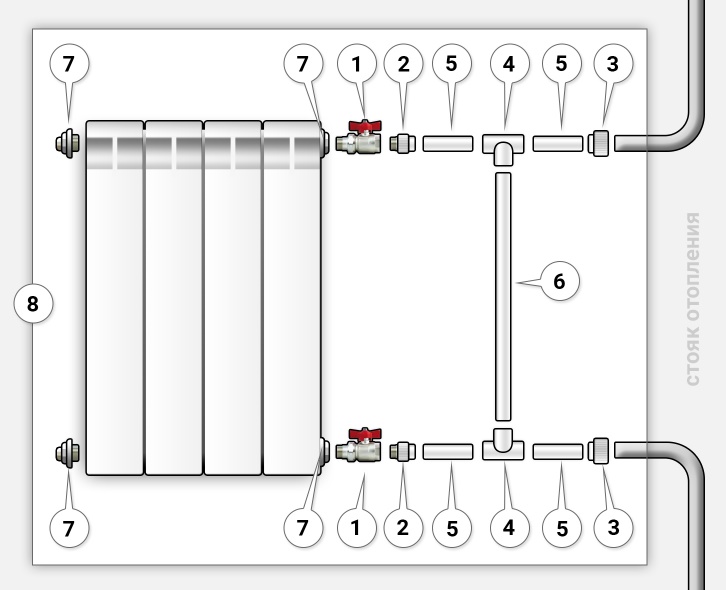 2. Разметка под монтаж.3. Установка кронштейнов под отопительный прибор. 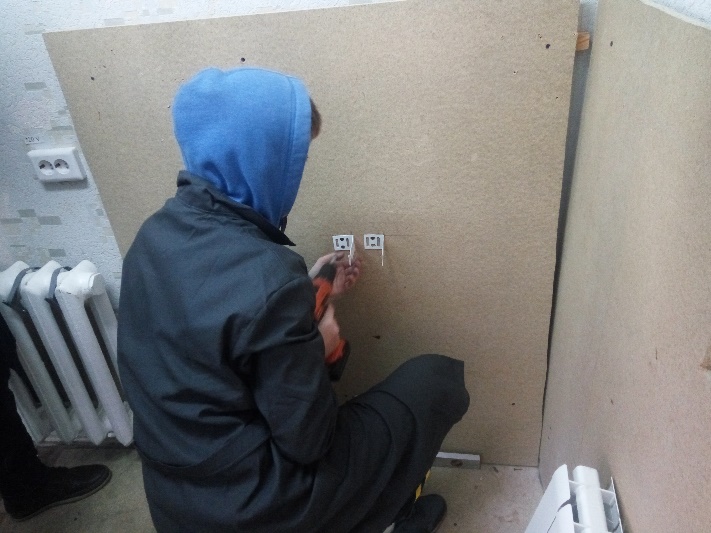 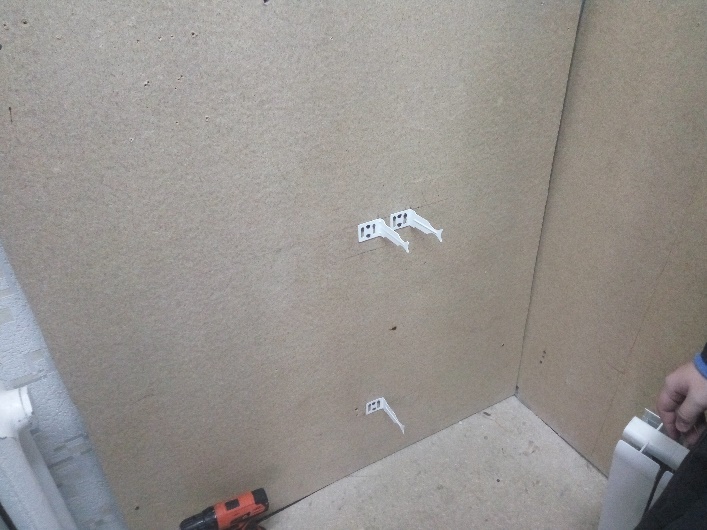 4. Выравнивание кронштейнов по уровню. 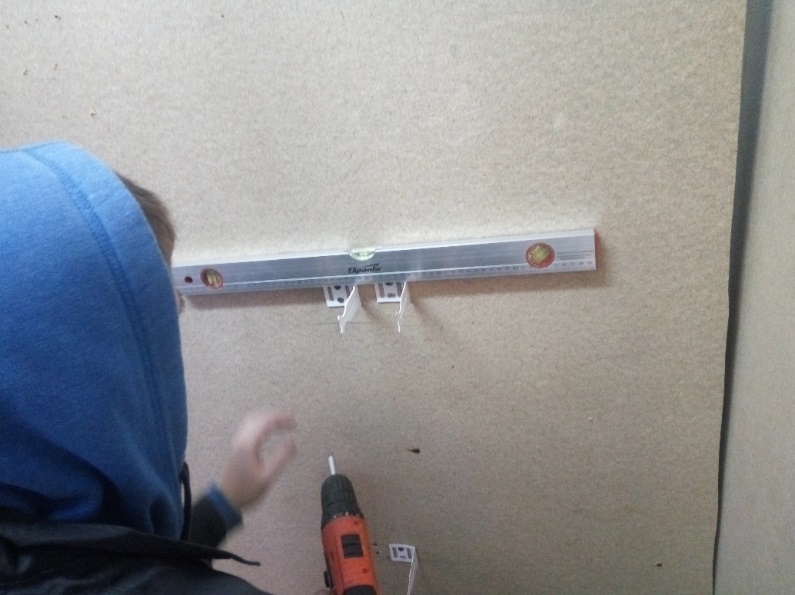 5. Установка радиатора отопления, проверка по уровню.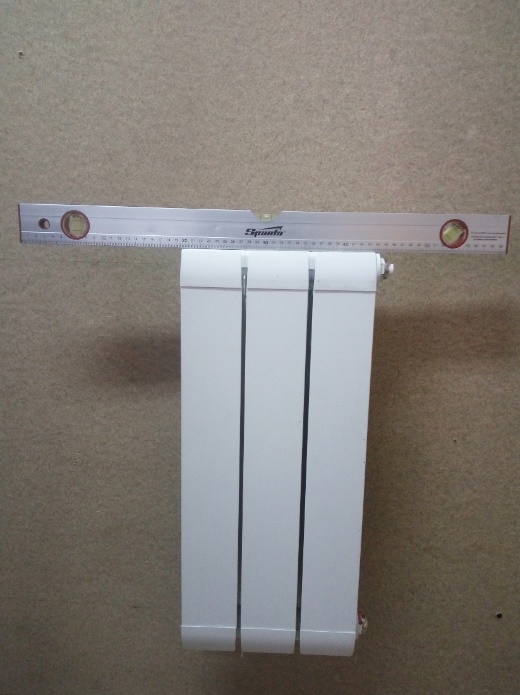 6. Подключение отопительного прибора к системе отопления.7. Подача теплоносителя в отопительный прибор, сброс воздуха с помощью крана Маевского.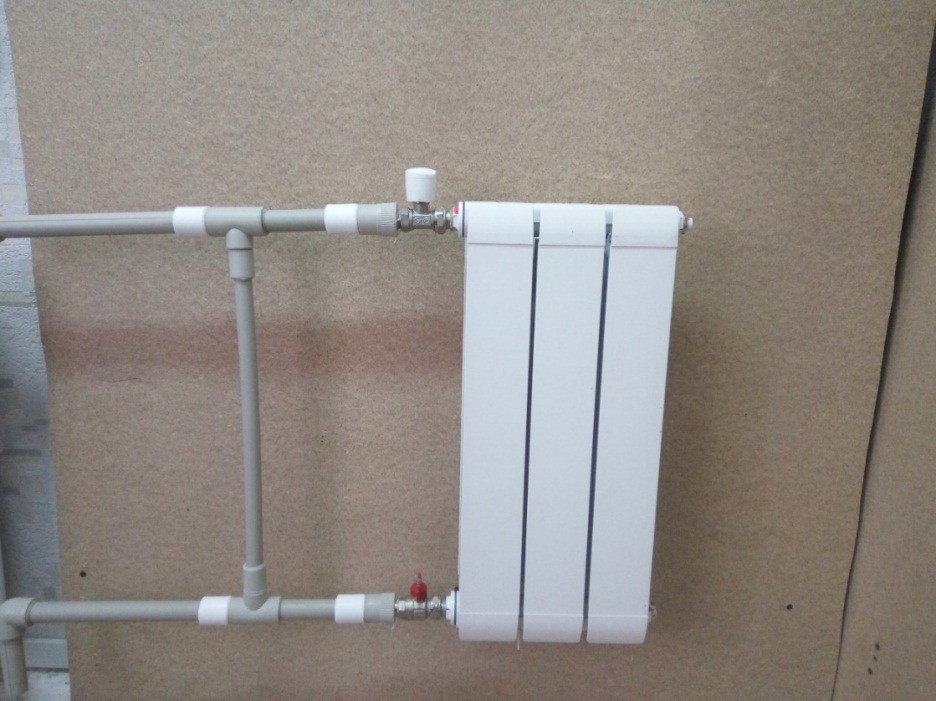 Инструмент проверки№Наименование уменияВнешние проявления уменияОценка, да\нетКомментарииК01.Организация рабочего места монтажникаКорректно надета спецодежда:рабочий комбинезон и пиджак с длинными рукавами и плотно прилегающими манжетами;перчаткиК01.Организация рабочего места монтажникаНа рабочем месте отсутствуют посторонние предметы, рабочее место чистоеК02.Подготовка ручного инструмента для выполнения работДля выполнения каждой операции технологического процесса применены соответствующие инструментыК03Проверка качества сварочных работ и используемых материаловСборка и сварка произведена в соответствии со схемой монтажаК03Проверка качества сварочных работ и используемых материаловДля выполнения каждой операции технологического процесса использованы соответствующие материалыК04Соблюдение технологии монтажа(операции выполнены верно и в верной последовательности)Произвести разметкуК04Соблюдение технологии монтажа(операции выполнены верно и в верной последовательности)Установить крепежные элементы под отопительный приборК04Соблюдение технологии монтажа(операции выполнены верно и в верной последовательности)Проверка по уровню качество установки крепежных элементовК04Соблюдение технологии монтажа(операции выполнены верно и в верной последовательности)Установка отопительного прибора (в сборе) на кронштейныК04Соблюдение технологии монтажа(операции выполнены верно и в верной последовательности)Проверка качества установки отопительного прибора с помощью уровняК04Соблюдение технологии монтажа(операции выполнены верно и в верной последовательности)Подключение отопительного прибора к системе отопления через запорную или арматуру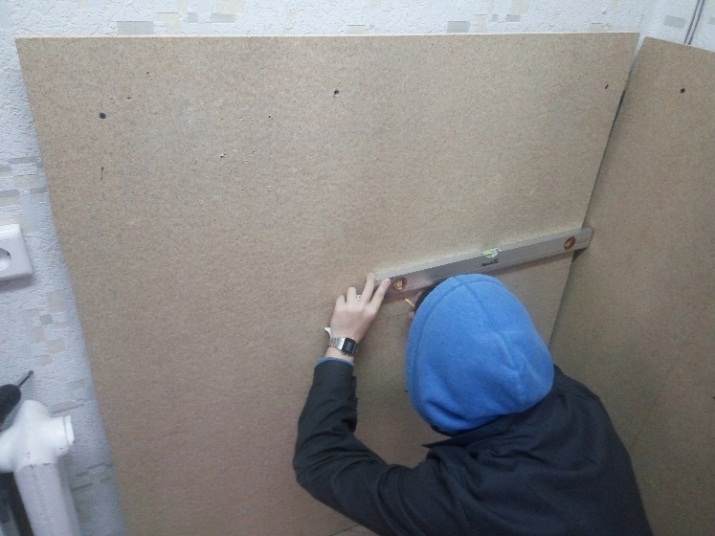 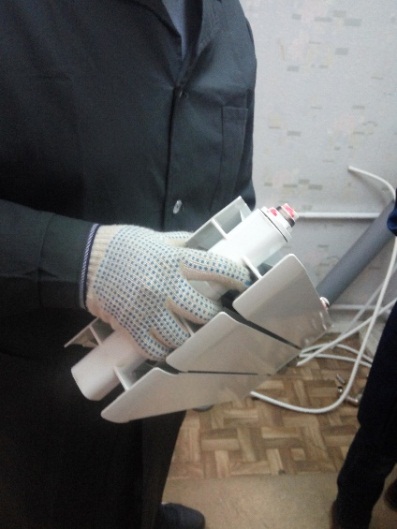 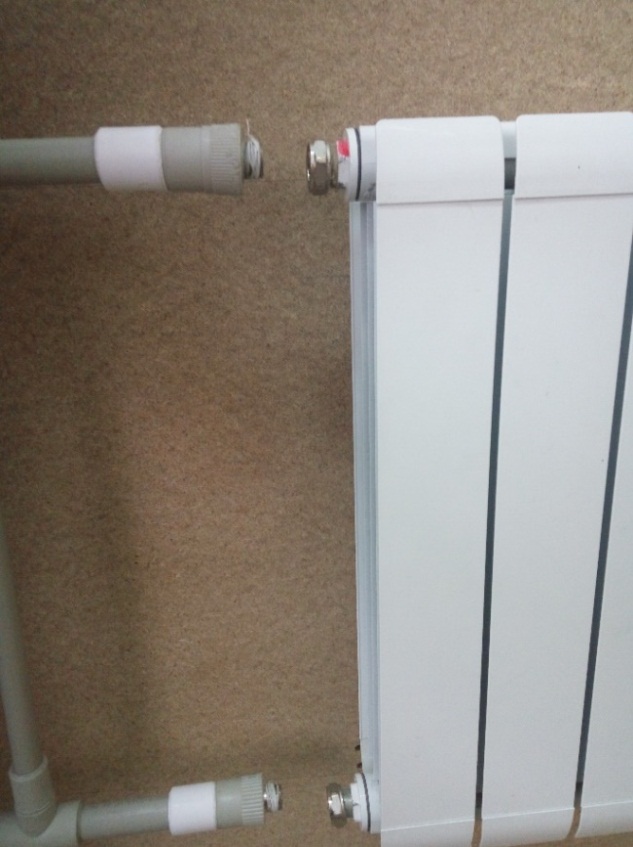 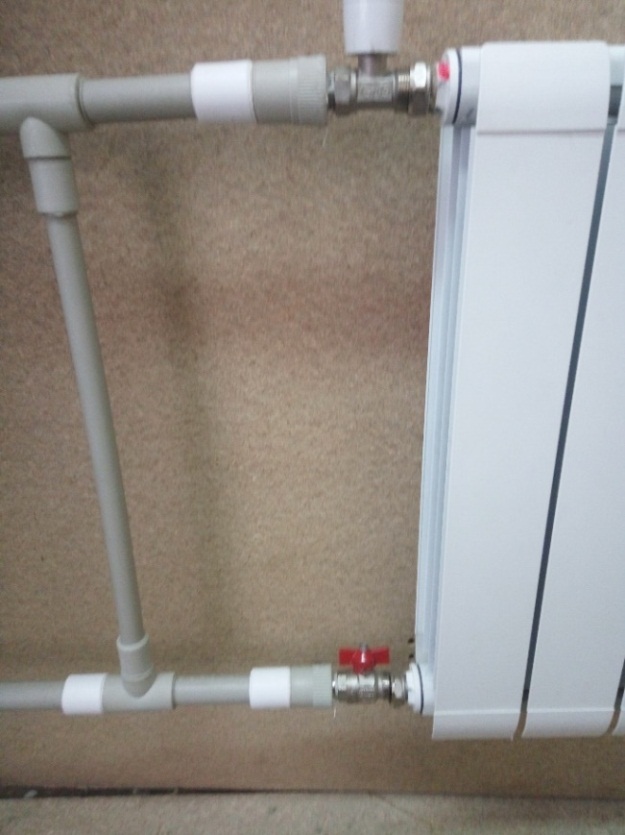 №Наименование уменияВнешние проявления уменияОценка, да\нетКомментарииК01Организация рабочего места монтажникаКорректно надета спецодежда:рабочий комбинезон и пиджак с длинными рукавами и плотно прилегающими манжетами;перчаткинетПри установке и выравнивании кронштейна (1)  не использованы перчатки (2)К01Организация рабочего места монтажникаНа рабочем месте отсутствуют посторонние предметы, рабочее место чистоедаК02Подготовка ручного инструмента для выполнения работДля выполнения каждой операции технологического процесса применены соответствующие инструментыдаК03Проверка качества сварочных работ и используемых материаловСборка и сварка произведена в соответствии со схемой монтажадаК03Проверка качества сварочных работ и используемых материаловДля выполнения каждой операции технологического процесса использованы соответствующие материалынетИспользовано несколько муфт из белого пропилена (1). При сварке белого с серым полипропиленом может получится ненадежное соединение (2) из-за разницы температуры плавления серого и белого полипропилена (3)К04Соблюдение технологии монтажа(операции выполнены верно и в верной последовательности)Произвести разметкудаК04Соблюдение технологии монтажа(операции выполнены верно и в верной последовательности)Установить крепежные элементы под отопительный прибордаК04Соблюдение технологии монтажа(операции выполнены верно и в верной последовательности)Проверка по уровню качество установки крепежных элементовдаК04Соблюдение технологии монтажа(операции выполнены верно и в верной последовательности)Установка отопительного прибора (в сборе) на кронштейныдаК04Соблюдение технологии монтажа(операции выполнены верно и в верной последовательности)Проверка качества установки отопительного прибора с помощью уровнядаК04Соблюдение технологии монтажа(операции выполнены верно и в верной последовательности)Подключение отопительного прибора к системе отопления через запорную или арматурудаЗа набор верных оценок по каждому умению 1 баллМаксимально4 баллаЗа набор верный элемент комментария 1 баллМаксимально5 балловМаксимальный балл9 баллов